CENTRUM SOCIÁLNÍ POMOCI MĚSTA LITOMYŠL 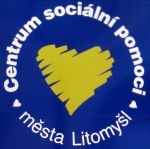 Zámecká 500, 570 01 Litomyšl,   461 614 861, IČO 00194387příspěvková organizace Města Litomyšlstatutární zástupce: ředitelka Mgr. Alena FiedlerováCentrum sociální pomoci města Litomyšl – poskytovatel pobytových sociálních služeb registrovaných dle zákona č. 108/2006 Sb., o sociálních službách u Krajského úřadu Pardubického kraje:ZÁKLADNÍ PROHLÁŠENÍ ORGANIZACE= VEŘEJNÝ ZÁVAZEKZAMĚSTNANCI CENTRA SOCIÁLNÍ POMOCI MĚSTA LITOMYŠL SE ZAVAZUJÍ ZŘIZOVATELI A STÁVAJÍCÍM I BUDOUCÍM OBYVATELŮM, JIMŽ JSOU POBYTOVÉ SOCIÁLNÍ SLUŽBY DOMOV PRO SENIORY A DOMOV SE ZVLÁŠTNÍM REŽIMEM URČENY, POSKYTOVAT TYTO SLUŽBY V SOULADU S DÁLE UVEDENÝM POSLÁNÍM, CÍLI A NA ZÁKLADĚ DEFINOVANÝCH PRINCIPŮ:Sociální pobytová služba: DOMOV PRO SENIORYPosláníPosláním pobytové služby Domov pro seniory je poskytování sociální péče lidem, kteří se v důsledku svého věku a ze zdravotních nebo sociálních důvodů ocitli v nepříznivé sociální situaci, kterou nejsou schopni zvládat ve vlastním prostředí ani s pomocí jiných druhů sociálních služeb nebo rodiny a potřebují pravidelnou pomoc při zvládání základních životních potřeb.Nabízíme péči s přítomností odborného pečujícího personálu 24 hodin denně. Snažíme se pomoci zachovat co nejvíce možnou samostatnost, nezávislost a zvyklosti dřívějšího života. Pomoc a podporu poskytujeme na základě individuálního přístupu.Cíle službyCílem služby je nabídka komplexní péče nastavená podle svobodné vůle obyvatele. Respektujeme důstojnost jeho osobnosti. Vytváříme vhodné prostředí s možností různých aktivit a reagujeme na potřeby obyvatelů.Cílem poskytované služby je:Nabídnout podporu při adaptaci na nové prostředí a poskytnout potřebnou pomoc při překonávání těžkostí spojených s přechodem z vlastní domácnosti do nového prostředí.Společné hledání individuálních cílů, které má služba naplnit.Poskytnout pomoc v přiměřeném rozsahu tak, aby se nezvyšovala závislost na druhé osobě více, než je skutečně potřeba.V případě zhoršení zdravotního stavu, doprovázet citlivě a s důstojností člověka až do konce života.Možnost poskytnout službu i na dobu určitou (např. předpokládané zlepšení zdravotního stavu, zajištění podmínek pro péči ve vlastní domácnosti atd.).Principy (zásady) poskytování sociální službyPodporovat nezávislost a svobodné rozhodování každého člověka.Pomáhat lidem, kteří naše služby využívají, zůstat i přes obtíže stáří součástí společnosti.Respektovat individuální potřeby každého člověka.Nabízet partnerský vztah na základě rovnosti. Kvalitu služby neustále zvyšovat a rozvíjet na základě nových trendů (vzdělávání, zavádění nových metod, zlepšování životního prostředí, obměny vybavení, moderní pomůcky).Zachovávat úctu ke každému člověku a uznávat jeho lidskou důstojnost až do konce života.okruh osob, pro které je služba určenaCílovou skupinu tvoří senioři nad 60 let, kteří se v důsledku svého věku a ze zdravotních důvodů ocitli v nepříznivé sociální situaci a potřebují pravidelnou pomoc druhé osoby při zvládání základních životních potřeb, kterou již nelze zajistit ve vlastním domácím prostředí.Pobytová služba domov pro seniory je přednostně poskytovánaObčanům s trvalým pobytem v Litomyšli a integrovaných obcí, příp. s vazbou k Litomyšli (rodina).Občanům v nepříznivé sociální situaci (nedostatečná dostupnost a možnost využití i jiných služeb, vyčerpanost, nemoc, zdravotní postižení a jeho rozsah, ztráta sil rodinných pečujících, další skutečnosti a závažné důvody). Důvody vylučující poskytování pobytové sociální služby domov pro seniory:Zájemce nespadá do cílové skupiny.Z kapacitních důvodů.Zdravotní stav zájemce vyžaduje poskytování lůžkové péče ve zdravotnickém zařízení.Zájemce není schopen pobytu v zařízení sociálních služeb z důvodu akutní infekční nemoci.Zájemce by z důvodu duševní poruchy závažným způsobem narušoval kolektivní soužití.Zájemce je závislý na alkoholu a jiných návykových látkách. Zájemcům, kterým byla vypovězena v době kratší než 6 měsíců před touto žádostí smlouva o poskytnutí téže sociální služby z důvodu porušování povinností vyplývajících ze smlouvy. Sociální pobytová služba: DOMOV SE ZVLÁŠTNÍM REŽIMEMPosláníPosláním pobytové služby Domov se zvláštním režimem je poskytování sociální péče lidem trpícím stařeckou, Alzheimerovou a obdobnými typy demencí se snahou co nejdéle udržet či zlepšit kvalitu jejich života v době, kdy snížená soběstačnost z důvodu nemoci vyžaduje pravidelnou pomoc druhých osob a tuto pomoc ve vlastním domácím prostředí již nelze zajistit.Nabízíme a poskytujeme dohled, aktivizaci a pravidelnou péči přizpůsobenou specifickým potřebám obyvatel s možností svobodného pohybu v bezpečném prostoru a s respektováním individuality a důstojnosti každého člověka.Cíle službyCílem služby je nabídka komplexní péče, která je nastavená podle svobodné vůle obyvatele. Respektujeme důstojnost jeho osobnosti. Vytváříme vhodné prostředí s možností různých aktivit a reagujeme na potřeby obyvatelů.Cílem poskytované služby je:Vytvoření bezpečného a vlídného prostředí.Společné hledání individuálních cílů, které má služba naplnit.Poskytnout pomoc v přiměřeném rozsahu tak, aby se nezvyšovala závislost na druhé osobě více, než je skutečně potřeba.V případě zhoršení zdravotního stavu, doprovázet citlivě a s důstojností člověka až do konce života. Spolupráce s blízkými osobami a rodinami obyvatelů.Poskytování poradenství a podpory rodinám a blízkým zájemců o službu.Principy (zásady) poskytování sociální službyPracovníci domova se zvláštním režimem poskytovanou péči neomezují, ale naopak plně podporují práva obyvatel. Pečující personál trpělivě doprovází obyvatele v jeho světě, který existuje v útržcích vzpomínek.Pečující pomáhá naplnit den člověku postiženého demencí činností, která mu dodává sebedůvěru a usměrňuje pozornost – variabilní nabídka programů pro volný čas s respektem k individualitě a důstojnosti člověka.Pečující doprovází klienta při procházkách, při pobytu na zahradě apod. Ztráta schopnosti orientovat se v místě, prostoru a čase znamená pro obyvatele nepřiměřené riziko. Kvalitu služby neustále zvyšovat a rozvíjet na základě nových trendů (vzdělávání, zavádění nových metod, zlepšování životního prostředí, obměny vybavení, moderní pomůcky).Zachovávat úctu ke každému člověku a uznávat jeho lidskou důstojnost až do konce života.okruh osob, pro které je služba určenaCílovou skupinu tvoří lidé nad 50 let, kteří z důvodu stařecké, Alzheimerovy a obdobných typů demencí mají sníženou soběstačnost a potřebují pravidelnou pomoc druhých osob, kterou již nelze zajistit ve vlastním domácím prostředí.Pobytová sociální služba domov se zvláštním režimem je přednostně poskytovánaObčanům s trvalým pobytem v Litomyšli a integrovaných obcí, příp. vazba k Litomyšli (rodina).Občanům v nepříznivé sociální situaci (špatná dostupnost a možnost využití i jiných služeb, vyčerpanost, nemoc, zdravotní postižení a jeho rozsah, ztráta sil rodinných pečujících, další skutečnosti a závažné důvody).Důvody vylučující poskytování pobytové sociální služby domov se zvláštním režimem:Zájemce nespadá do cílové skupiny.Z kapacitních důvodů.Zdravotní stav zájemce vyžaduje poskytování lůžkové péče ve zdravotnickém zařízení.Zájemce není schopen pobytu v zařízení sociálních služeb z důvodu akutní infekční nemoci.Zájemce by z důvodu duševní poruchy (mimo Alzheimerovy demence a obdobných typů demencí) závažným způsobem narušoval kolektivní soužití.Zájemce je závislý na alkoholu a jiných návykových látkách.Zájemcům, kterým byla vypovězena v době kratší než 6 měsíců před touto žádostí smlouva o poskytnutí téže sociální služby z důvodu porušování povinností vyplývajících ze smlouvy.Aktualizace k 1. 1. 2019Mgr. Alena Fiedlerováředitelka CSP LitomyšlZákladní prohlášení organizace v aktuálním znění bylo schváleno RaM Litomyšl na jednání dne 4. 12. 2018, číslo usnesení 975/18 (v souladu se zřizovací listinou CSP).druh sociální službydomov pro seniorydomov pro seniorydomov se zvláštním režimemdomov se zvláštním režimemčíslo registrace5269958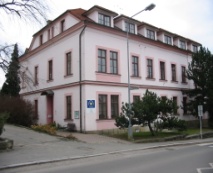 9633764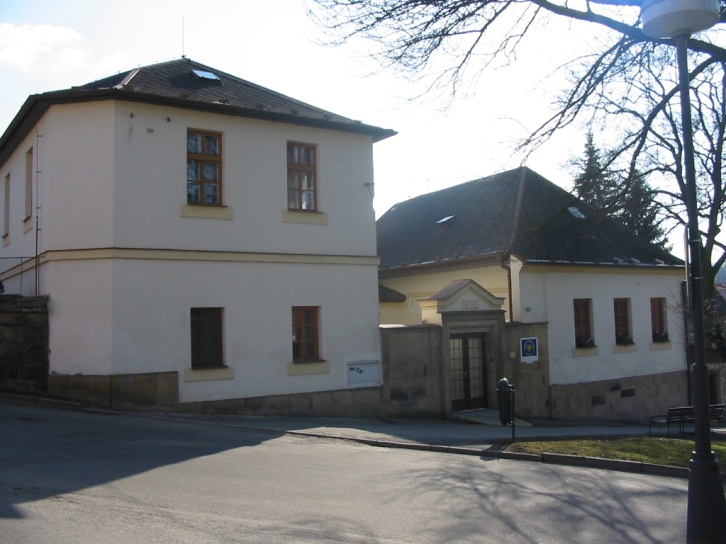 lůžková kapacita50 lůžek25 lůžekadresa místa poskytování službyDOMOV POD ŠKOLOUZámecká 500, LitomyšlDOMOV POD ŠKOLOUZámecká 500, LitomyšlDOMOV NA SKALCEZámecká 225, LitomyšlDOMOV NA SKALCEZámecká 225, Litomyšl